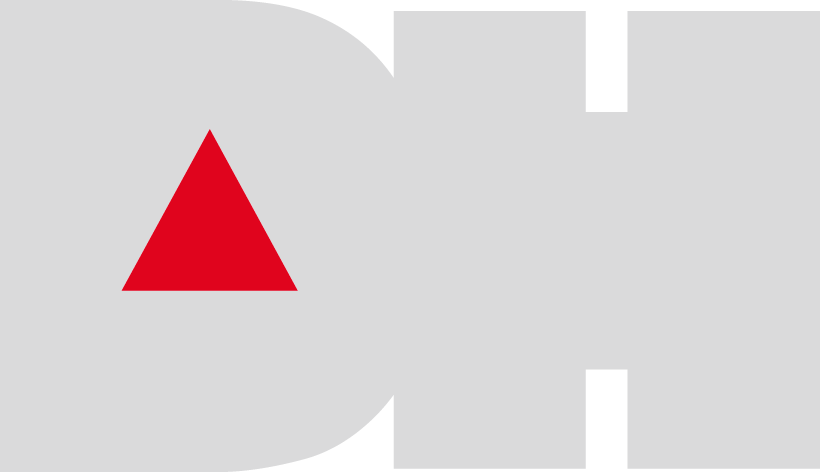 AULA DE DERECHOS HUMANOS 
FUNDACIÓN ABOGACÍA ESPAÑOLA#AulaDDHH

Desde 2014, la Fundación Abogacía Española organiza en las sedes de los Colegios de Abogados de toda España jornadas para abogados y abogadas con el fin de extender el uso del enfoque de derechos humanos en la atención jurídica a colectivos desprotegidos.
Conoce más sobre la Fundación en este enlace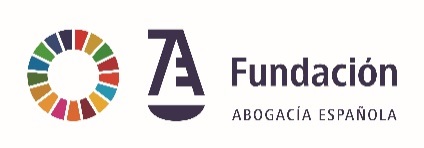 Consulta la agenda de Aulas de Derechos Humanos en este enlace
PROGRAMA	PROGRAMA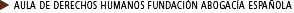 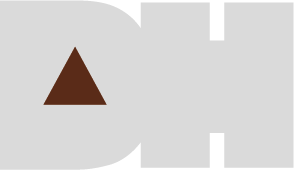 ACCESO A LA JUSTICIA EN MATERIA DE DERECHOS AMBIENTALES 17:00h – 17:10hINAUGURACIÓNAlfredo Irujo, patrono de la Fundación Abogacía EspañolaVirginia Andia, diputada de la Junta y presidenta de la Comisión de Formación del colegio de la abogacía de Pamplona17:10h – 18:00hACCESO A LA JUSTICIA EN MATERIA DE MEDIO AMBIENTEEduardo Salazar Ortuño, abogado y doctor en Derechoprofesor asociado de la Universidad de Murcia18:00h – 18:30hCOLOQUIO: CASOS Y CONSEJOS PRÁCTICOS ANTE LA ADMINISTRACIÓN Y LOS TRIBUNALES EN ASUNTOS AMBIENTALES.Eduardo Salazar Ortuño, abogado y doctor en Derechoprofesor asociado de la Universidad de MurciaSofía García Arana, abogada especializada en Derecho del Medio Ambiente , socia de Ekoiure